Муниципальное казенное дошкольное образовательное учреждение города Новосибирска "Детский сад № 453 комбинированного вида"               Проектпо экологическому воспитанию старших дошкольников «Сохраним природу вместе» Авторы: 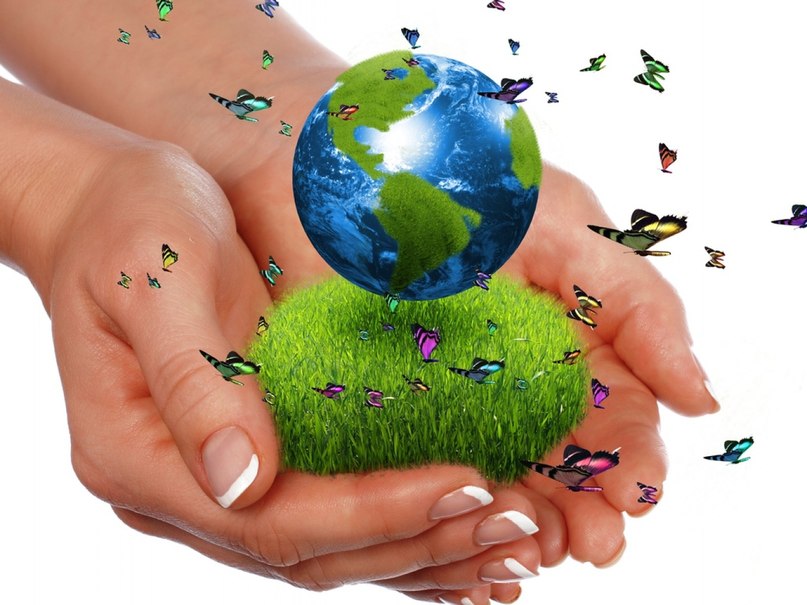 Воспитатель 1 квалификационной категории Заворина О.АВоспитатель 1квалификационной категории Манаева О.ННовосибирск -2019                                                                                                                                                 Проект "Сохраним планету вместе "Сроки реализации проекта: 2 недели ( с 22 апреля  по 29 апреля)Участники проекта: дети подготовительной к школе группы, воспитатели, родители воспитанников. Девиз проекта: « Не бросайте никогда корки, шкурки, палки –Быстро наши города превратятся в свалки!»Актуальность:Дефицит знаний о природоохранной деятельности человека приводит к безразличному отношению к природе. Поэтому работа по проекту «Сохраним планету вместе », была направлена на формирование экологических знаний, умений наблюдать за природными явлениями, привитие правил поведения в природе.Цель:Закрепить и расширить знания детей о природе как неиссякаемом источнике духовного обогащения людей;  пробуждать у детей живой интерес и любознательность к окружающему миру;  развивать положительные чувства ребенка к природе.Задачи:- формировать систему элементарных экологических знаний, доступных длядетей дошкольного возраста;- формировать умения и навыки наблюдений за природными явлениями иобъектами;- развитие у детей экологической культуры;- воспитывать эмоционально-положительное, бережное, заботливое отношение к миру природы и окружающему миру в целом;- воспитание бережного отношения к природе: соблюдение чистоты на участках детского сада и своих дворах.Планируемый результат:- повысится уровень активности детей, возрастёт самостоятельность в решениипоставленных задач;- изменится стиль поведения детей в природе;- расширятся знания детей по экологии,- научатся новым видам дидактических игр и смогут использовать данные игры в домашних условиях.- оформление выставки детских работ.Первый этап –подготовительный: Постановка проблемы. Определение темы, целей, задач, содержание проекта, прогнозирование результата.Опрос детей, с целью выявление экологических знаний, проблемы.Анкетирование родителей.Консультирование, обсуждение с родителями проекта, выявление возможностей, средств, необходимых для реализации проекта. Подбор материала, форм и методов работы с родителями.Составление плана реализации проекта. Определение содержания деятельности всех участников проекта.Поиск различных средств достижения целей;Подбор и изучение методического материала, методической литературы.Создание дидактического и методического материалаВторой этап – реализация проекта:Деятельность детей по образовательным областям:Социально-коммуникативное развитие1.Познавательная беседа "Земля - наш общий дом"цель: познакомить детей с новыми понятиями (экология)2. Загадки на экологическую тему.3. Беседа "Возможна ли жизнь без воздуха" Цель - закрепить с детьми свойства воздуха, воспитывать бережное отношение кокружающей средой, познакомить дошкольников с некоторыми явлениями неживой природы (воздухом и ветром).4. Беседа: "Что мы знаем о воде".Цель - Закреплять знания детей о явлениях неживой природы- воде и еёсвойствах, закрепить знания о свойствах воды, воспитывать бережное отношение к воде, ее экономии.5. Беседа: "Вода- это жизньЦель - воспитывать бережное отношение к воде, ее экономии.6. Беседа «Так нельзя, а так можно и нужно».Цель - формировать правильное отношение к природе, учить детей наблюдать, анализировать, делать выводы.7. Беседа: "Почему исчезают животные".Цель - познакомить с растениями и животными, которые занесены в Краснуюкнигу.Речевое развитиеДидактические игры:1.«Что было бы, если из леса исчезли…»2.«Живое-неживое».3."Земля, вода, огонь, воздух"4. "Жидкое, твердое"5. "Цепочка предложений"6. "Что такое хорошо, что такое плохо"7."Цепочка слов...."8. "Построй предложение по сюжетной картинке..."Познавательное развитие1. Чтение художественной литературы: "Маленькие путешественницы"2. Экспериментальная деятельность с воздухом на прогулке: игры детей светром при помощи «султанчиков», вертушек, ленточек.3. Эксперимент "Свойства воздуха".4. Наблюдение "Как помочь природе"5. ФЭМП "Поможем ежу"6. Экспериментальная деятельность: "Круговорот воды в природе" "Какой бывает вода?" "Свойства воды"7. Мир живой и неживой: «Лучше мусорить сейчас, отвыкайте дети!8. Экспериментальная деятельность: «Рассортируем мусор», «Закапываниеразного вида мусора: упаковочного материала; пищевых продуктов;бумажек от конфет» (для дальнейшего наблюдения за ними).9. Исследовательская деятельность: "Кора деревьев"10. Труд: "Сгребание снега вокруг деревьев"Физическое развитие1. П/и: "Огуречик"2. И.р. прыжки в длину, челночный бег3.Дых. гимнастика4. Подвижная игра «Воздушный шар».5. Физкультминутка «Ветер дует нам в лицо»6. П/игры:"Море волнуется -раз"7. Физкультминутка "Капля -раз, капля -два"Художественно-эстетическое развитие1. Прослушивание мелодии ветра (разных авторов)2. Прослушивание музыка: шум дождя, шум моря, капель, ручеек3. Раскраски "Смешарики и природа"4. Работа с бросовым материалом.5.Коллективная работа. Изготовление плаката «Берегите планету!»ЗаключениеДетям очень понравилась неделя посвященная теме "Сохраним природу вместе ". Они с удовольствием слушали интересные и познавательные истории. В ходе бесед дети узнали насколько плохо обстоят дела с питьевой водой и насколько важно беречь воду.На литературных рассказах дети учились относится к природе бережно итрепетно, потому что они узнали , что каждая семечка цветка, каждая травинка, червячок, маленький ручеек нуждается в помощи человека. Также эти рассказы носили познавательный характер, т.к. дети узнали, чем полезен дождевой червь, для чего вокруг деревьев сгребают снег, от чего зависит "жизнь" маленького ручейка.На своем участке дети самостоятельно убирали мусор и обсуждали,насколько весело сейчас растениям и людям, потому что вокруг чисто.В ходе познавательных бесед и экспериментов, дети познакомились стемами "Без чего невозможна жизнь?", "Как помочь природе?". Мы провелиэксперименты с воздухом и водой и сделали вывод, что они являютсяисточниками жизни на земле для всего живого. Также в ходе эксперимента срастениями в группе (луком ), мы поняли, что без света и солнца, также нетжизни.Таким образом, можно сделать выводы, что в результате проекта у детей:1. Повысился уровень мотивации к занятиям;2. Дети имеют представление о том, что вода — одно из самых главныхбогатств Земли; научились понимать, что вода несет жизнь и растениям, иживотным, и людям.3. Дети могут анализировать результаты наблюдений и делать выводы онекоторых закономерностях и взаимосвязях в природе;4. Дети имеют представление о переходе веществ из твердого состояния вжидкое и парообразное, и наоборот; устанавливают связи между средойобитания и образом жизни.5. У детей сформированы понятия о состоянии воды в зависимости от времени года.6. Дети осознают необходимость бережного отношения к воде, как природному ресурсу.7. Дети применяют на практике знания о бережном отношении к воде.Результаты нашего проекта показали, что человек и его деятельность негативно влияют на окружающую среду, а значит и на человека. Каждый из нас должен помнить об этом и оказывать посильную ежедневную помощь предотвращению экологической катастрофы.Приложение11.Список литературы:Воронкевич О.А. Добро пожаловать в экологию!: рабочая тетрадь для детей 5 – 6 лет Старшая группа ; в 2ч - О.А. Воронкевич – СПб : Детство – пресс, 2002Комплексные занятия по программе «От рождения до школы» под ред. Н.Е. Вераксы, М.А. Васильевой, Т.С. Комаровой, подготовительная группа – Волгоград: Учитель, 2012Сценарии занятий по экологическому воспитанию от 4 – 7 лет. Л.Г. Обухова, А.В. Кочерина, А.В. Обухова – Москва 2008Материалы интернет – сайтов.